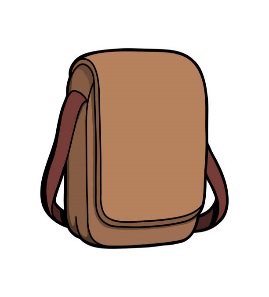 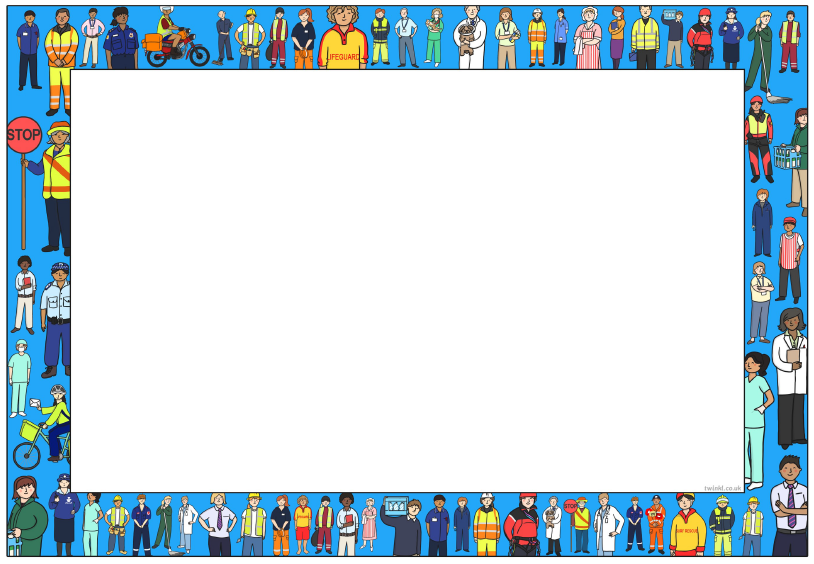 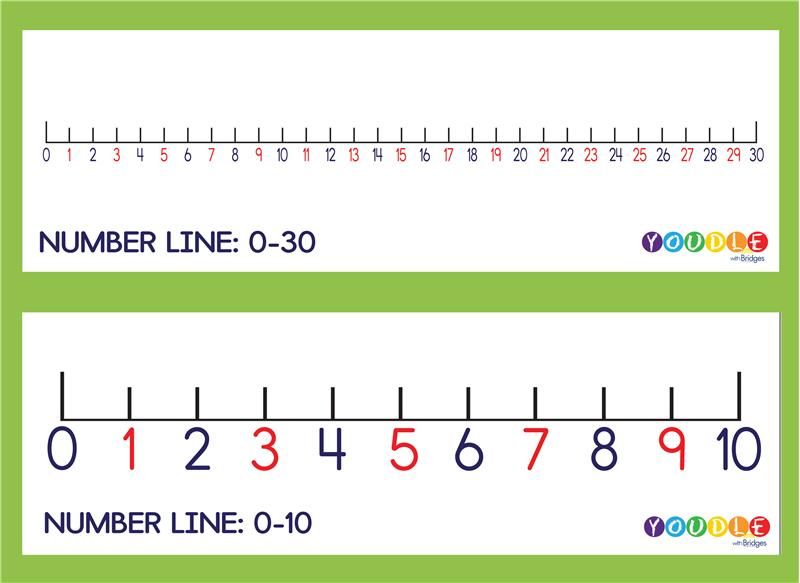 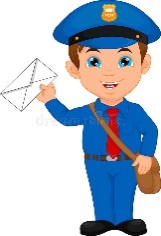 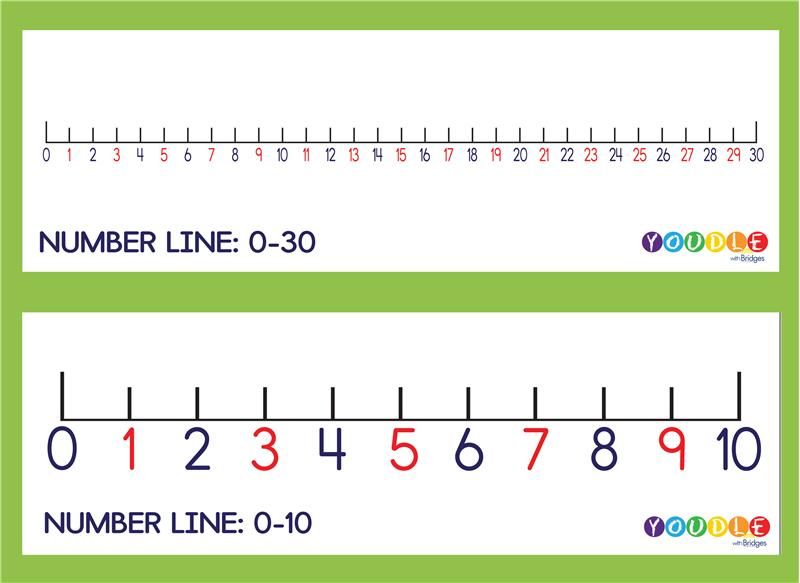 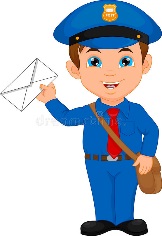 Date: 12/03/20                                                                                  I      S      T      LM     TA                                                                  Date: 12/03/20                                                                                  I      S      T      LM     TA                                                                  Context: This week we have been learning to take-away. We know that when we take-away the number gets smaller because we have less. Today the children will help the postman deliver some letters. Once they have delivered the letters they will use a number line to calculate how many will be left in his bag. They will then complete a number sentence.Context: This week we have been learning to take-away. We know that when we take-away the number gets smaller because we have less. Today the children will help the postman deliver some letters. Once they have delivered the letters they will use a number line to calculate how many will be left in his bag. They will then complete a number sentence.Learning Objective:
*To subtract a smaller amount from a larger group to find the total.
*ELG: Using quantities and objects, they add and subtract two single-digit numbers and count back to find the answer.Success Criteria:
I can read a subtraction number sentence.
I can use a number line to help me find an answer.
I can record my answers forming numbers correctly.Next Steps:Next Steps: